Broj: 11-1024-1547-80-2022Zagreb, 7. ožujka 2022.PODRUČNE OBRTNIČKE KOMORE(e-mail svima)UDRUŽENJA OBRTNIKA(e-mail svima)Predmet: Informacije o održavanju 14. Obrtničkih sportskih igaraPoštovani,Upravni odbor Hrvatske obrtničke komore na 60. sjednici održanoj 17. veljače 2022. godine, donio je odluku da će Hrvatska obrtnička komora organizirati 14. Obrtničke sportske igre (OSI), koje će se održati od 12. svibnja do 15. svibnja 2022. godine u Malom Lošinju (hotel Vespera), uz posredovanje agencije Dubrovnik Sun iz Dubrovnika. Hrvatska obrtnička komora neće sufinancirati trošak hotelskog smještaja sudionika 14. Obrtničkih sportskih igara. Pravo nastupa na natjecanjima koja se održavaju u okviru 14. Obrtničkih sportskih igara imaju:aktivni obrtnici i članovi komorskog sustava Hrvatske obrtničke komore,zaposlenici komorskog sustava Hrvatske obrtničke komore,članovi uže obitelji definirani Zakonom o obrtu,umirovljeni obrtnici,dobrovoljni članovi Hrvatske obrtničke komore.Organizacijski odbor za OSI zadužen je za sudionike na terenu, za svaki sport pojedinačno. Svaka područna obrtnička komora odgovorna je za svoje natjecatelje i prijave. Voditelji sportova područne obrtničke komore prilikom dolaska u Mali Lošinj Organizacijskom odboru za OSI dostavljaju kompletiranu dokumentaciju o svojim obrtnicima i sudionicima (objedinjeno u jednu cjelinu – fascikl, a što ostaje kod Organizacijskog odbora za OSI u slučaju žalbenog postupka i kontrole sudionika). Dokumentacija može biti: preslika obrtnice, osobne iskaznice, rodnog lista, vjenčanog lista te „odreska“ mirovine. 14. OSI – INFORMACIJE:Termin održavanja 14. Obrtničkih sportskih igara je 12. – 15. svibnja 2022.Dolazak sudionika predviđen je 12. svibnja od 14:00h.Smještaj je organiziran u hotelu Vespera u Malom Lošinju. Ako se kapaciteti hotela Vespera popune, dodatni smještaj bit će organiziran u hotelu Aurora koji se nalazi pokraj hotela Vespera.Početna usluga je večera 12. svibnja.Otvaranje igara je 13. svibnja u 09:00 sati na terasi hotela Vespera.Početak natjecanja je 13. svibnja u 10:00 sati.Natjecanja se održavaju 13. i 14. svibnja.Proglašenje najboljih županija, sportskih ekipa i pojedinaca je 14. svibnja na završnoj večeri u restoranu hotela Vespera.Završna usluga je doručak 15. svibnja.Cijena smještaja na bazi punog pansiona: u dvokrevetnoj sobi kn 445,00 dnevno/po osobi u jednokrevetnoj sobi kn 595,00 dnevno/po osobi Cijena smještaja na bazi polupansiona: u dvokrevetnoj sobi kn 415,00 dnevno/po osobi u jednokrevetnoj sobi kn 565,00 dnevno/po osobi - u cijene je uključen PDV u iznosu od 13% - u cijene nije uključena boravišna pristojba koja iznosi kn 10,00 po osobi i danu - u cijene nije uključena jednokratna hotelska naknada za prijavu u iznosu od 15,00 po osobi COVID 19 – VAŽNO:Zbog sigurnosti svih sudionika, 14. OSI će se održavati sukladno propisanim protuepidemijskim mjerama u trenutku održavanja. Prema mjerama na snazi, sudjelovanje na sportskim igrama i ostalim aktivnostima u organizaciji HOK-a, bit će moguće samo uz posjedovanje EU digitalne COVID potvrde.Detaljnije informacije o EU digitalnoj COVID potvrdi šaljemo na sljedećoj poveznici:https://www.koronavirus.hr/eu-digitalna-covid-potvrda/960Ako važeće epidemiološke mjere i u trenutku održavanja 14. OSI budu na snazi, svi sudionici morat će na recepciji hotela prilikom prijave dati na uvid važeću COVID potvrdu. Bez navedenog prijava u hotel neće biti moguća. Ako se do održavanja 14. OSI ublaže epidemiološke mjere ili ukinu COVID potvrde, isto će vrijediti i za sudjelovanje na ovogodišnjim sportskim igrama.Sportovi u kojima će se sudionici natjecati:1. MALI NOGOMET – ekipno muški (5+1)2. KUGLANJE – ekipno žene (5 natjecateljica)3. KUGLANJE – ekipno muški (5 natjecatelja)4. TENIS – žene (2 natjecateljice pojedinačno)5. TENIS – muški (2 natjecatelja pojedinačno)6. STOLNI TENIS – žene (2 natjecateljice pojedinačno)7. STOLNI TENIS – muški (2 natjecatelja pojedinačno)8. POVLAČENJE UŽETA – ekipno miješano (5 natjecatelja + 2 natjecateljice)9. PIKADO – ekipno (2 natjecateljice + natjecatelj)10. ODBOJKA NA PIJESKU ekipno (2 natjecateljice + natjecatelj) PRIJAVA SPORTSKIH DISCIPLINAPrijava natjecatelja (pojedinačno i ukupni broj) te sportskih disciplina dostavlja se Organizacijskom odboru za 14. OSI, zbirno po županijama, uz navođenje naziva sportskih disciplina te imena natjecatelja po disciplinama u kojima sudjeluju pojedine županije. Potrebni podaci su: naziv, adresa, OIB, kontakt mobitel ili telefon voditelja. Prijave je potrebno dostaviti u četvrtak 12. svibnja u hotelu Vespera na sastanak s Organizacijskim odborom i voditeljima sportova.PRIJAVE ZA HOTELSKI SMJEŠTAJPrijave za smještaj sudionika dostavljaju se zbirno po županijama na agenciju Dubrovnik Sun:e-mail: osi@dubrovniksun.hrfax: 020 436 336kontakt osoba: Darko Surla telefon: 020 436 337Zbog pravovremene potvrde hotelu potrebnog smještajnog kontingenta, molimo da okvirni broj sudionika i strukturu soba dostavite agenciji Dubrovnik Sun, najkasnije do 15. travnja 2022. godine.Nakon navedenog datuma, agencija neće biti u mogućnosti jamčiti smještaj, ako isti nije rezerviran.Konačnu listu s imenima sudionika potrebno je dostaviti najkasnije 29. travnja 2022. godine.Prije polaska, voditelji po županijama dužni su kontaktirati Dubrovnik Sun i dostaviti eventualne izmjene do tada prijavljenih osoba, odnosno dopune novih prijavljenih sudionika.PLAĆANJE HOTELSKOG SMJEŠTAJASudionici podmiruju svoj smještaj u cijelosti, a Dubrovnik Sun će izdavati predračune za troškove smještaja na imena sudionika. Također, agencija će omogućiti izdavanje predračuna na obrte sudionika po zahtjevu, kojeg molimo naznačite u obrascu za prijavu smještaja po županijama te pošaljite ispunjenu prijavnicu za R1 račun. Troškovi smještaja moraju biti podmireni po istom predračunu prije dolaska na Obrtničke sportske igre ili najkasnije na desku agencije Dubrovnik Sun u hotelu Vespera tijekom 14. OSI.Za dodatne informacije o organizaciji 14. OSI možete kontaktirati Amona Remenara na broj tel: 01/4806-623 (centrala 4806 666) ili e-mail: amon.remenar@hok.hr ili publicrelations@hok.hrZa sva pitanja u vezi smještaja možete se  obratiti agenciji Dubrovnik Sun, kontakt osoba je Darko Surla, telefon: 020/436-337 ili e-mail: osi@dubrovniksun.hrPrilog:Obrazac za prijavu smještaja po županijamaPrijavnica za R1 računObrazac za prijavu sportskih disciplinaS poštovanjem,Glavna tajnicaHrvatske obrtničke komoremr. sc. Mirela Lekić 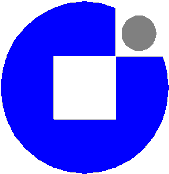 HRVATSKAOBRTNIČKAKOMORA